Publicado en Madrid el 16/11/2022 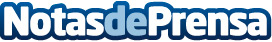 FCC Medio Ambiente inicia el servicio de recogida de residuos y limpieza viaria en Arganda del Rey FCC Medio Ambiente ha comenzado a prestar los servicios de recogida de residuos y limpieza viaria de la reciente adjudicación del Ayuntamiento de Arganda del Rey (Madrid).  El contrato acarrea una cartera total de 62 millones de euros para los próximos 10 años y supone una inversión de casi 7 millones de euros en los servicios del municipio, donde la empresa también lleva a cabo las tareas de alumbrado y eficiencia energéticaDatos de contacto:FCC  Medio Ambiente91 757 3327Nota de prensa publicada en: https://www.notasdeprensa.es/fcc-medio-ambiente-inicia-el-servicio-de Categorias: Nacional Madrid Ecología Sostenibilidad Otras Industrias http://www.notasdeprensa.es